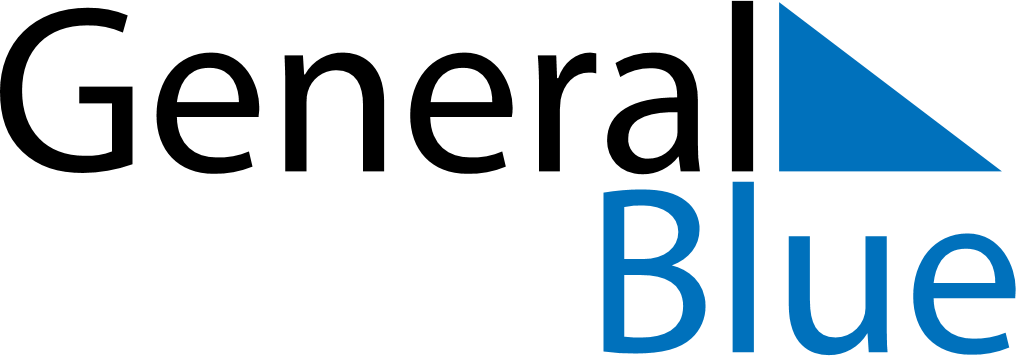 April 2019April 2019April 2019April 2019CubaCubaCubaMondayTuesdayWednesdayThursdayFridaySaturdaySaturdaySunday12345667891011121313141516171819202021Good Friday22232425262727282930